                  35-ое заседание 27-созыва                            ҠАРАР                                                                          РЕШЕНИЕ22 февраль 2019 й.	                          № 198                      22 февраля 2019 г.            Ҡашка а.	          с. КашкиноО внесении изменений в решение Совета сельского поселения Кашкинский сельсовет за № 167 от 20.04.2010 года «Об утверждении Положения о бюджетном процессе в сельском поселении Кашкинский сельсовет муниципального района Аскинский район Республики Башкортостан»Рассмотрев протест прокурора  района за № 4д-2019 от 31.01.2019 года  и в целях приведения  соответствие с действующим законодательством Совет сельского поселения Кашкинский сельсовет муниципального района  Аскинский район Республики Башкортостанр е ш и л: 1. Абзац второй пункта 8 статьи 14 дополнить предложением следующего содержания: "В случае, если подготовка обоснования инвестиций для объекта капитального строительства в соответствии с законодательством Российской Федерации является обязательной, указанные решения в отношении таких объектов капитального строительства принимаются в том числе на основании подготовленного в установленном законодательством Российской Федерации порядке обоснования инвестиций и результатов его технологического и ценового аудита, а также утвержденного задания на проектирование.";2. статью 15 дополнить пунктом 3 следующего содержания:"3. В случае, если подготовка обоснования инвестиций для объекта капитального строительства в соответствии с законодательством Российской Федерации является обязательной, решения о предоставлении субсидий на осуществление капитальных вложений в такие объекты капитального строительства государственной (муниципальной) собственности принимаются в том числе на основании подготовленного в установленном законодательством Российской Федерации порядке обоснования инвестиций и результатов его технологического и ценового аудита, а также утвержденного задания на проектирование.Порядок принятия решений о предоставлении субсидий на подготовку обоснования инвестиций и проведение его технологического и ценового аудита из федерального бюджета и бюджетов государственных внебюджетных фондов Российской Федерации, бюджета субъекта Российской Федерации и бюджетов территориальных государственных внебюджетных фондов, местного бюджета и порядок предоставления указанных субсидий, включая требования к соглашениям о предоставлении субсидий, срокам и условиям их предоставления, устанавливаются соответственно Правительством Российской Федерации, высшим исполнительным органом государственной власти субъекта Российской Федерации, местной администрацией муниципального образования.Решения о предоставлении субсидий на подготовку обоснования инвестиций и проведение его технологического и ценового аудита из федерального бюджета и бюджетов государственных внебюджетных фондов Российской Федерации принимаются Правительством Российской Федерации.";3. Статью 16 дополнить пунктом 2.1 следующего содержания:"2.1. В случае, если подготовка обоснования инвестиций для объекта капитального строительства в соответствии с законодательством Российской Федерации является обязательной, решения о подготовке и реализации бюджетных инвестиций в такие объекты капитального строительства государственной (муниципальной) собственности принимаются в том числе на основании подготовленного в установленном законодательством Российской Федерации порядке обоснования инвестиций и результатов его технологического и ценового аудита, а также утвержденного задания на проектирование.Порядок принятия решений об осуществлении бюджетных инвестиций на подготовку обоснования инвестиций и проведение его технологического и ценового аудита за счет средств федерального бюджета и бюджетов государственных внебюджетных фондов Российской Федерации, бюджета субъекта Российской Федерации и бюджетов территориальных государственных внебюджетных фондов, местного бюджета и порядок осуществления указанных бюджетных инвестиций устанавливаются соответственно Правительством Российской Федерации, высшим исполнительным органом государственной власти субъекта Российской Федерации, местной администрацией муниципального образования.Решения об осуществлении бюджетных инвестиций на подготовку обоснования инвестиций и проведение его технологического и ценового аудита за счет средств федерального бюджета и бюджетов государственных внебюджетных фондов Российской Федерации принимаются Правительством Российской Федерации.";5.Пункт 2 статьи 17 дополнить абзацем следующего содержания:"В случае, если подготовка обоснования инвестиций для объекта капитального строительства в соответствии с законодательством Российской Федерации является обязательной, решения, указанные в абзаце втором настоящего пункта, в отношении таких объектов капитального строительства принимаются в том числе на основании подготовленного в установленном законодательством Российской Федерации порядке обоснования инвестиций и результатов его технологического и ценового аудита, а также утвержденного задания на проектирование.";6. Обнародовать  настоящее решение на информационном стенде в здании администрации сельского поселения по адресу: с.Кашкино, ул.Мира,д.17 и разместить на официальном сайте органов местного самоуправления сельского поселения Кашкинский сельсовет муниципального района  Аскинский район: www. kashka04sp.ru  в разделе «Совет».        7. Контроль  исполнения настоящего решения возложить на постоянную комиссию    Совета сельского поселения Кашкинский сельсовет муниципального района Аскинский район Республики Башкортостан по бюджету,  налогам и вопросам муниципальной собственности.Глава Сельского поселения Кашкинский сельсоветмуниципального района Аскинский районРеспублики  БашкортостанК.И.ШакируллинБАШҠОРТОСТАН РЕСПУБЛИКАҺЫАСҠЫН  РАЙОНЫМУНИЦИПАЛЬ РАЙОНЫНЫҢҠАШҠА  АУЫЛ  СОВЕТЫАУЫЛ  БИЛӘМӘҺЕ СОВЕТЫ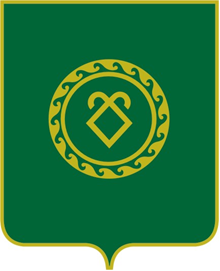 СОВЕТСЕЛЬСКОГО ПОСЕЛЕНИЯКАШКИНСКИЙ СЕЛЬСОВЕТМУНИЦИПАЛЬНОГО РАЙОНААСКИНСКИЙ РАЙОНРЕСПУБЛИКИ БАШКОРТОСТАН